Oblicz. Wpisz odpowiednią cyfrę. Pokoloruj obrazki.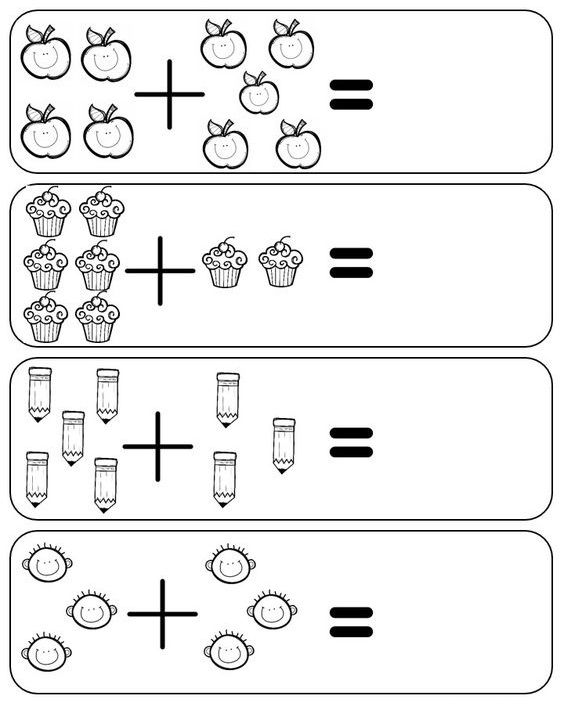 Źródło: www.pinterest.com,  i.pining.com